חיסור במאונךפתור את התרגילים הבאים!40098785999058952931093541981008458736587565765877938734875764748369827874858747887498789874763873654673508984348987345456234763654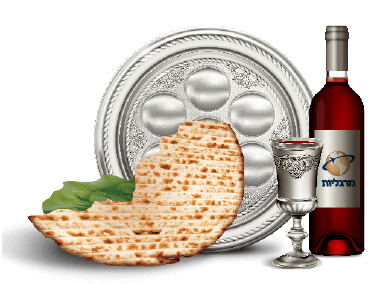 8739050845087476874765874789874654873764